Pareiškėjo pavadinimas: Miegėnų bendruomenės centrasStrategijos prioritetas, pagal kurį teikiamas vietos projektas: I Prioritetas ,,Kaimo infrastruktūros modernizavimas“Strategijos priemonė ir veiklos sritis, pagal kurią teikiamas vietos projektas: 1.1. Priemonė „Kaimo atnaujinimas ir plėtra“1.1.2.Veiklos sritis – Kaimo vietovei svarbių pastatų pritaikymas gyventojų reikmėmsProjekto pavadinimas: ,,Jaukios patalpos – Miegėnų bendruomenei“ Paraiškos nr.: LEADER-12-KĖDAINIAI-02-017Projekto tikslas - aktyvinti bendruomeniškumą  įrengiant patalpas bendruomenės laisvalaikio užimtumui ir kultūriniams poreikiams tenkinti.Projekto uždaviniai:- įrengti bendruomenės namus;- įsigyti reikiamą inventorių. Projekto aprašymas:Miegėnų kaimas įsikūręs atokiame Kėdainių rajono kampelyje, apie  nuo miesto centro. Čia gyvena apie 400 gyventojų. 2003 m. balandžio mėn. buvo įkurtas bendruomenės centras, kuris jau aštuonerius metus vykdo savo  veiklą: rengia ir vykdo įvairius projektus, organizuoja įvairias kaimo šventes, stato spektaklius, rengia   parodas, jaunimo vakarus, sporto turnyrus, talkų metu gražina gyvenvietės kraštovaizdį, puoselėja kaimo papročius ir tradicijas. Bendruomenės centro veikloje dalyvauja nemažai jaunimo, taip pat gretimo Paberžės kaimo gyventojai.Projekto įgyvendinimo metu suremontuotos bendruomenės centro pagal panaudos sutartį valdomos patalpos. Atlikti darbai: ardymo, bendrastatybiniai, židinio, vidaus vandentiekio ir kanalizacijos, el. instaliacijos, priešgaisrinės ir apsauginės signalizacijos, lauko kanalizacijos tinklų įrengimo. Įsigyti baldai: stalai ir kėdės.Suremontuotos patalpos ir įsigyti baldai naudojami ne tik bendruomenės, bet ir kultūros, seniūnijos bei kitų įstaigų renginiams (kultūriniams, edukaciniams, mokomiesiems, sportiniams ir kt.) organizuoti. Bendruomenės centro aktyvas numato rengti seminarus, koncertus, konferencijas, parodas, sporto turnyrus, vykdyti moterų  bei jaunimo klubo „Vėtrungė“  veiklą. Šio projekto tęstinumas yra užtikrinamas Miegėnų bendruomenės centro gaunamomis pajamomis: 2 % parama, nario mokestis, vietos verslininkų ir  ūkininkų parama. Šios lėšos yra panaudojamos bendruomenės centro patalpų išlaikymui, šildymui, priežiūrai bei laisvalaikio renginių organizavimui.Projekto įgyvendinimo trukmė: 16 mėn.Projekto paramos suma: 174 768,00 Lt.
Projekto partnerio (UAB „Drivita“) indėlis (nekilnojamasis turtas): 19 418,67 Lt.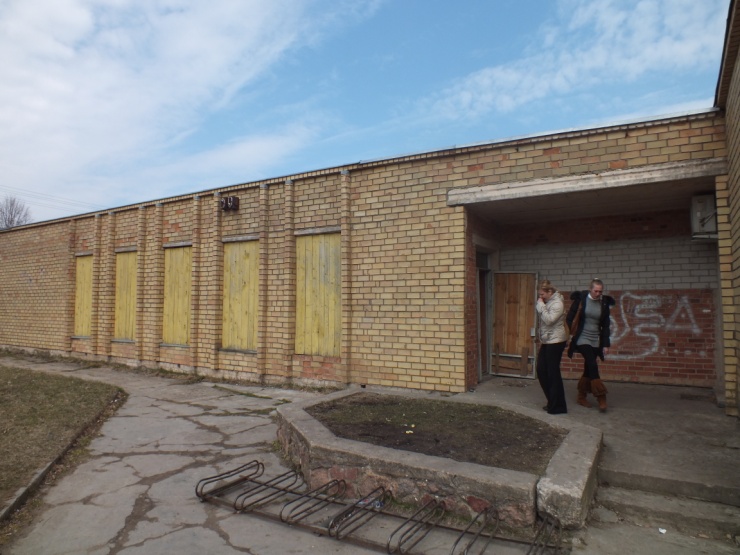 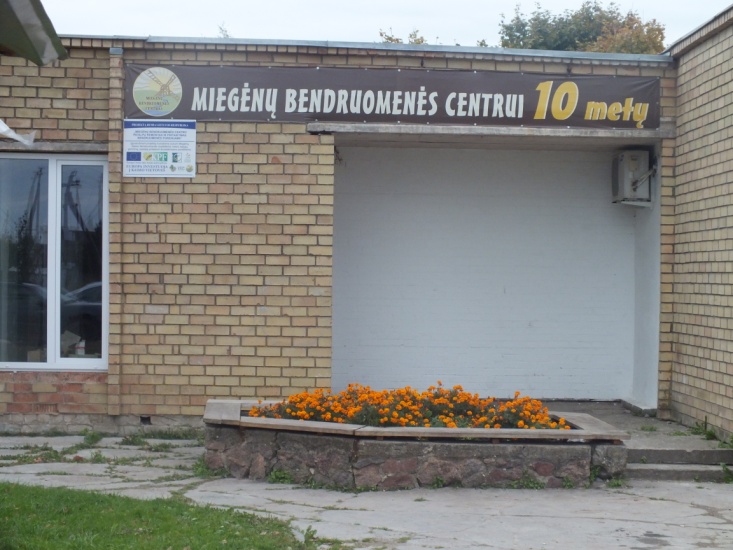 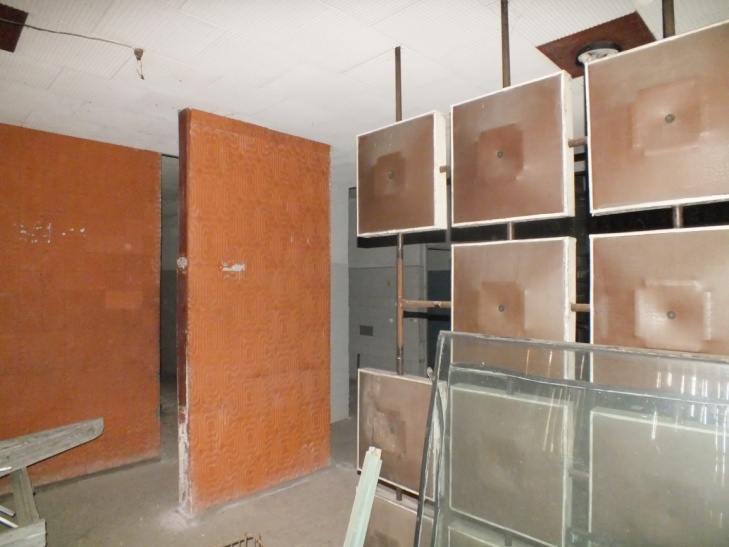 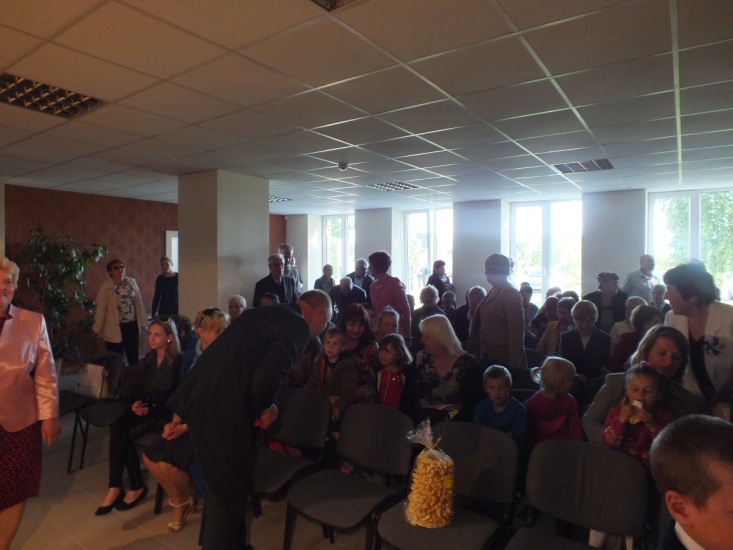 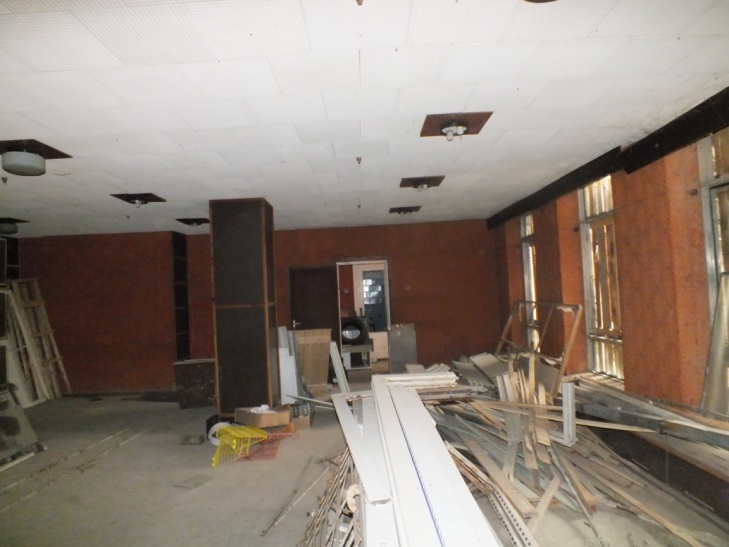 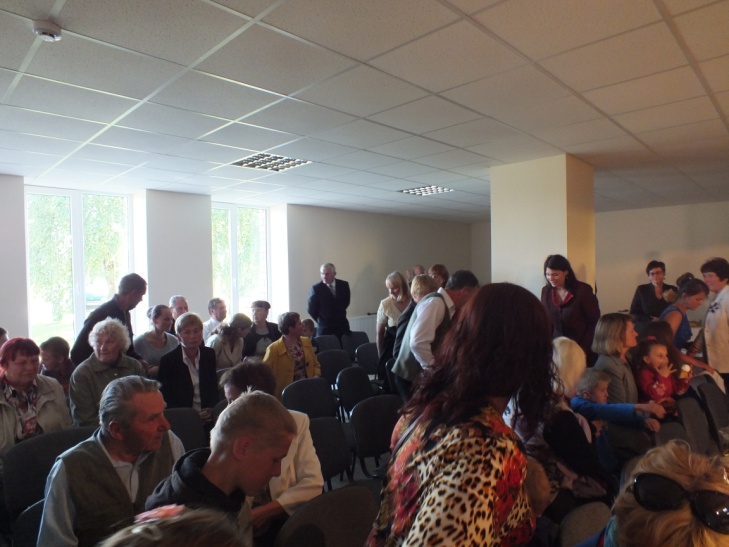 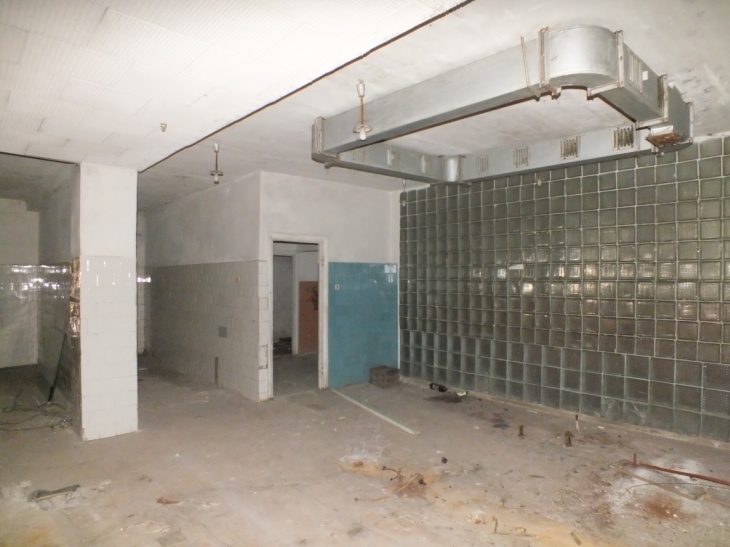 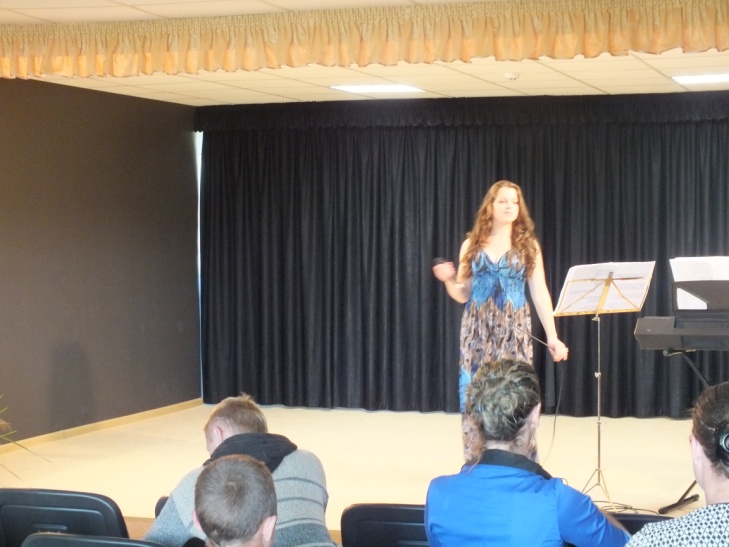 